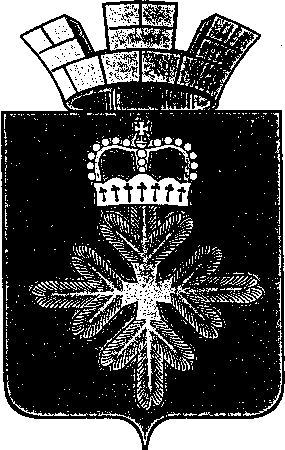 ПОСТАНОВЛЕНИЕАДМИНИСТРАЦИИ ГОРОДСКОГО ОКРУГА ПЕЛЫМот 27.07.2020 № 205п. ПелымО внесении изменений в Устав Муниципального казённого общеобразовательного учреждения средняя общеобразовательная школа № 1 п. Пелым, утвержденный постановлением администрации городского округа Пелым от 22.12.2011 года № 453 На основании Закона Свердловской области от 13 апреля 2017 года № 34-ОЗ «Об административно-территориальном устройстве Свердловской области», в целях приведения Устава Муниципального казённого общеобразовательного учреждения средняя общеобразовательная школа № 1 п. Пелым в соответствие с требованиями действующего законодательства Российской Федерации, руководствуясь Уставом городского округа Пелым, администрация городского округа ПелымПОСТАНОВЛЯЕТ:Внести в Устав Муниципального казённого общеобразовательного учреждения средняя общеобразовательная школа № 1 п. Пелым, утвержденный постановлением администрации городского округа Пелым от 22.12.2011 года № 453, следующие изменения:пункт 5.8. главы 5 дополнить подпунктом 5.8.4. следующего содержания:«5.8.4. Совет учреждения не имеет полномочий выступать от имени Учреждения»;пункт 5.9.1. главы 5 изложить в новой редакции: «5.9.1. В состав педагогического совета входят сотрудники МКОУ СОШ № 1 п. Пелым, занимающие должности педагогических и руководящих работников».Уполномочить директора Муниципального казённого общеобразовательного учреждения средняя общеобразовательная школа № 1 п. Пелым Смирнову Т.А. произвести регистрацию изменений в Устав Муниципального казённого общеобразовательного учреждения средняя общеобразовательная школа № 1 п. Пелым.3. Настоящее постановление опубликовать в информационной газете «Пелымский вестник», разместить на официальном сайте городского округа Пелым в информационно-телекоммуникационной сети «Интернет».4. Контроль за исполнением настоящего постановления возложить на заместителя главы администрации городского округа Пелым А.А. Пелевину.Глава городского округа Пелым                                                              Ш.Т. Алиев